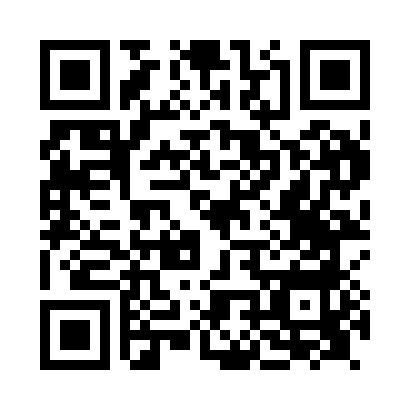 Prayer times for Golcar, West Yorkshire, UKSat 1 Jun 2024 - Sun 30 Jun 2024High Latitude Method: Angle Based RulePrayer Calculation Method: Islamic Society of North AmericaAsar Calculation Method: HanafiPrayer times provided by https://www.salahtimes.comDateDayFajrSunriseDhuhrAsrMaghribIsha1Sat2:554:441:056:439:2711:162Sun2:544:431:056:449:2811:173Mon2:544:421:066:449:3011:184Tue2:544:421:066:459:3111:185Wed2:544:411:066:459:3211:196Thu2:534:401:066:469:3311:207Fri2:534:401:066:479:3411:208Sat2:534:391:076:479:3411:219Sun2:534:391:076:489:3511:2110Mon2:534:381:076:489:3611:2211Tue2:534:381:076:499:3711:2212Wed2:534:381:076:499:3811:2313Thu2:524:371:086:509:3811:2314Fri2:524:371:086:509:3911:2315Sat2:534:371:086:509:3911:2416Sun2:534:371:086:519:4011:2417Mon2:534:371:086:519:4011:2418Tue2:534:371:096:519:4111:2519Wed2:534:371:096:529:4111:2520Thu2:534:371:096:529:4111:2521Fri2:534:371:096:529:4111:2522Sat2:544:381:106:529:4111:2523Sun2:544:381:106:529:4211:2624Mon2:544:381:106:539:4211:2625Tue2:544:391:106:539:4111:2626Wed2:554:391:106:539:4111:2627Thu2:554:401:116:539:4111:2628Fri2:564:401:116:539:4111:2629Sat2:564:411:116:539:4111:2630Sun2:564:421:116:539:4011:26